Form Approved
OMB No. 0920-0974
Expiration Date:  06/30/2016Attachment 2:  2015 Science Ambassador Workshop Satisfaction Survey Screenshots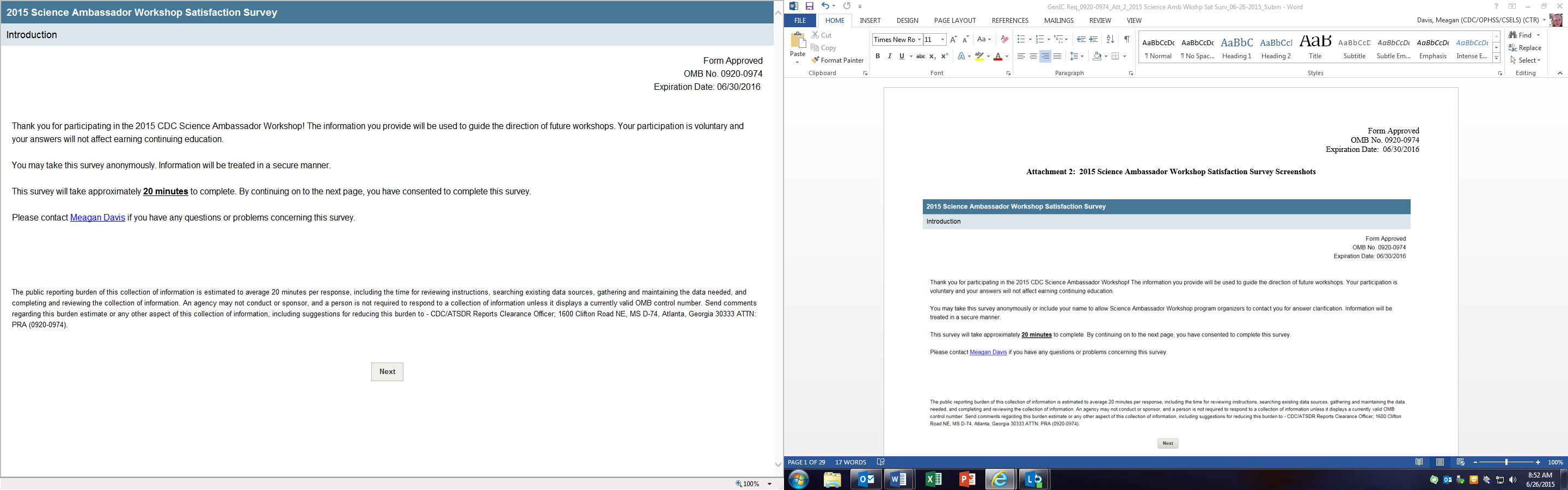 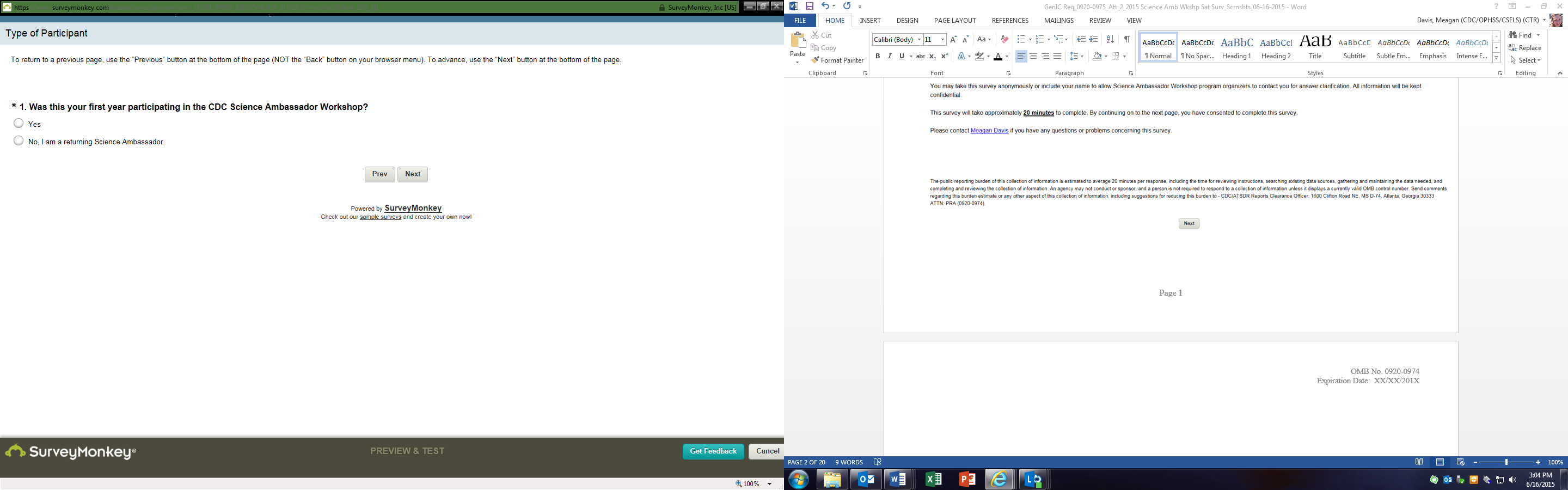 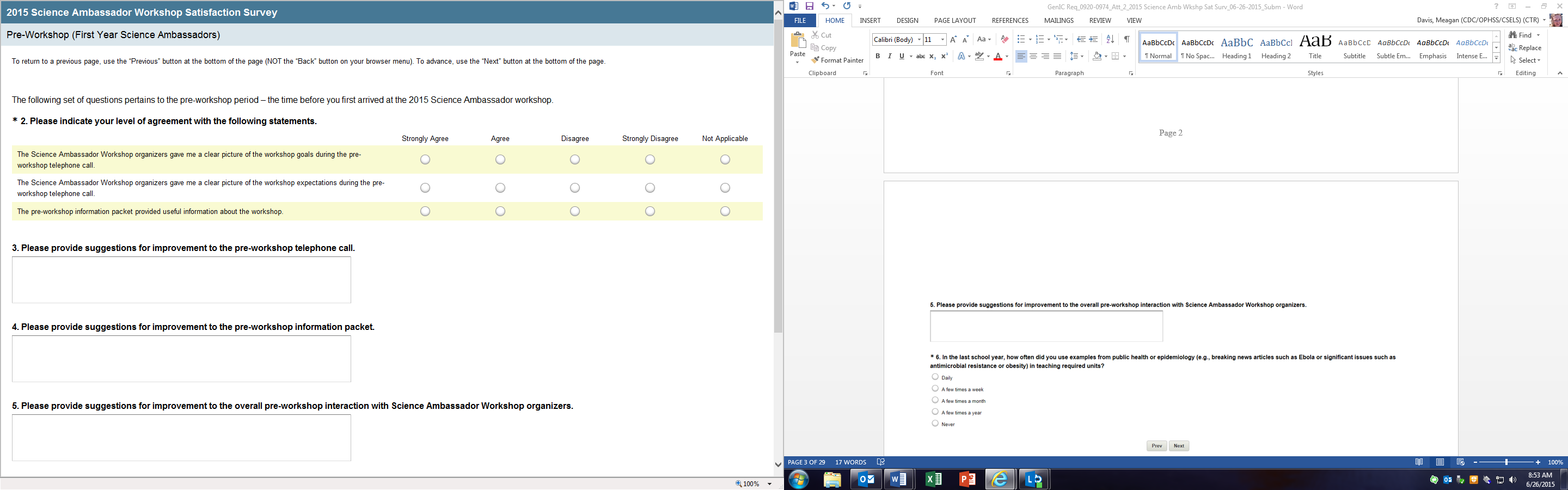 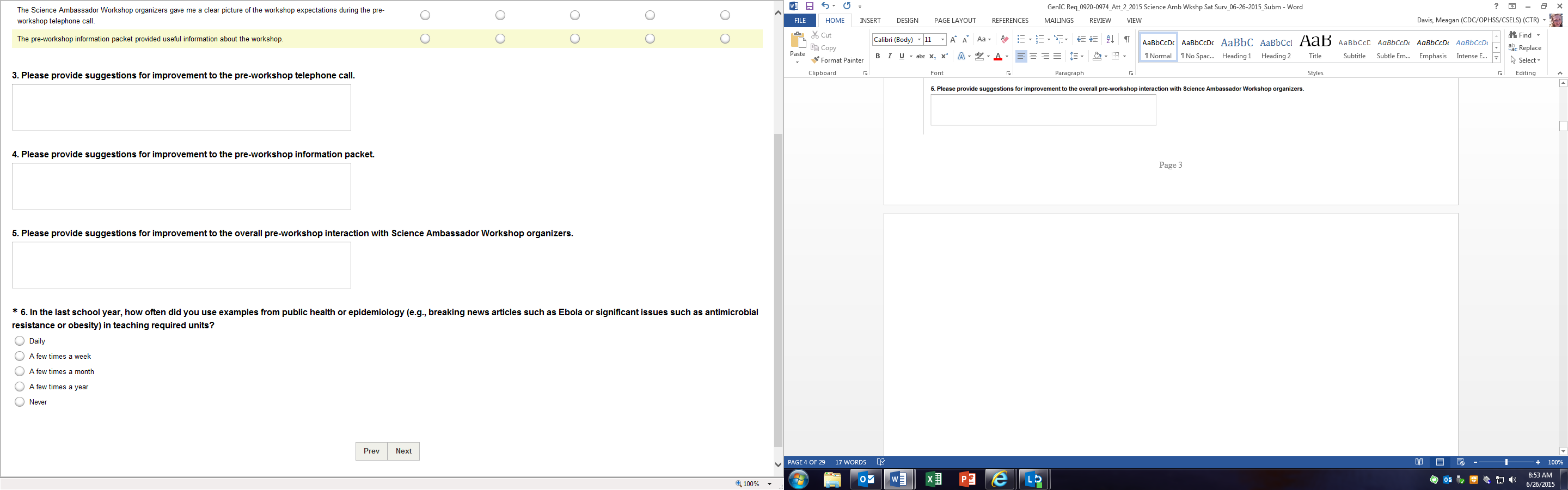 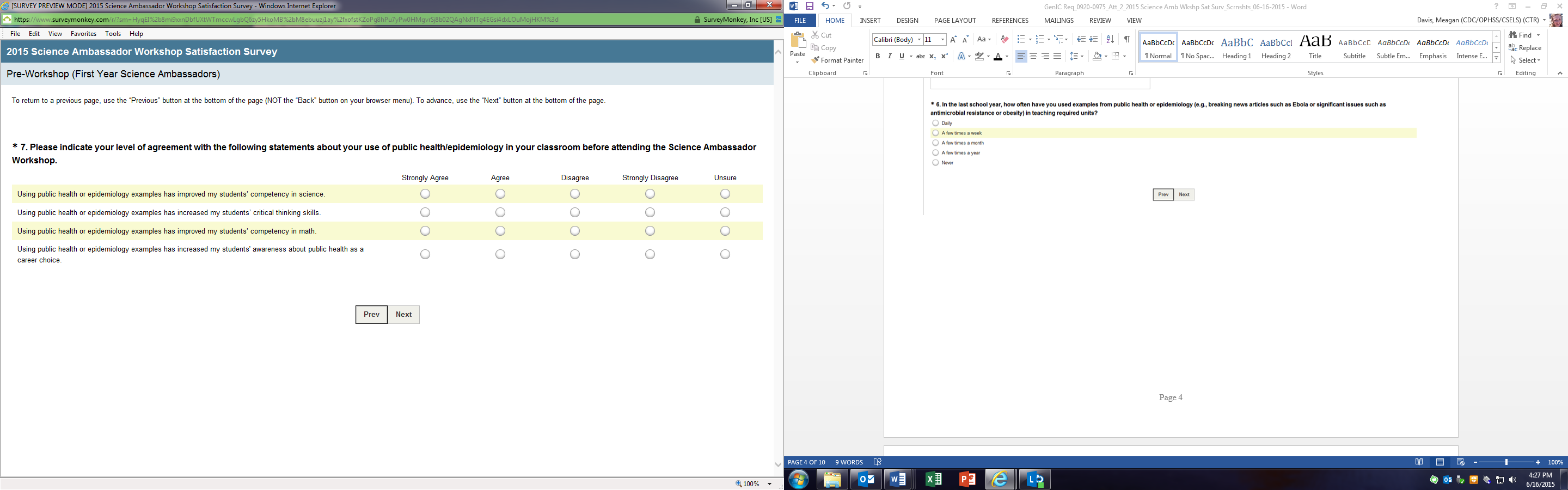 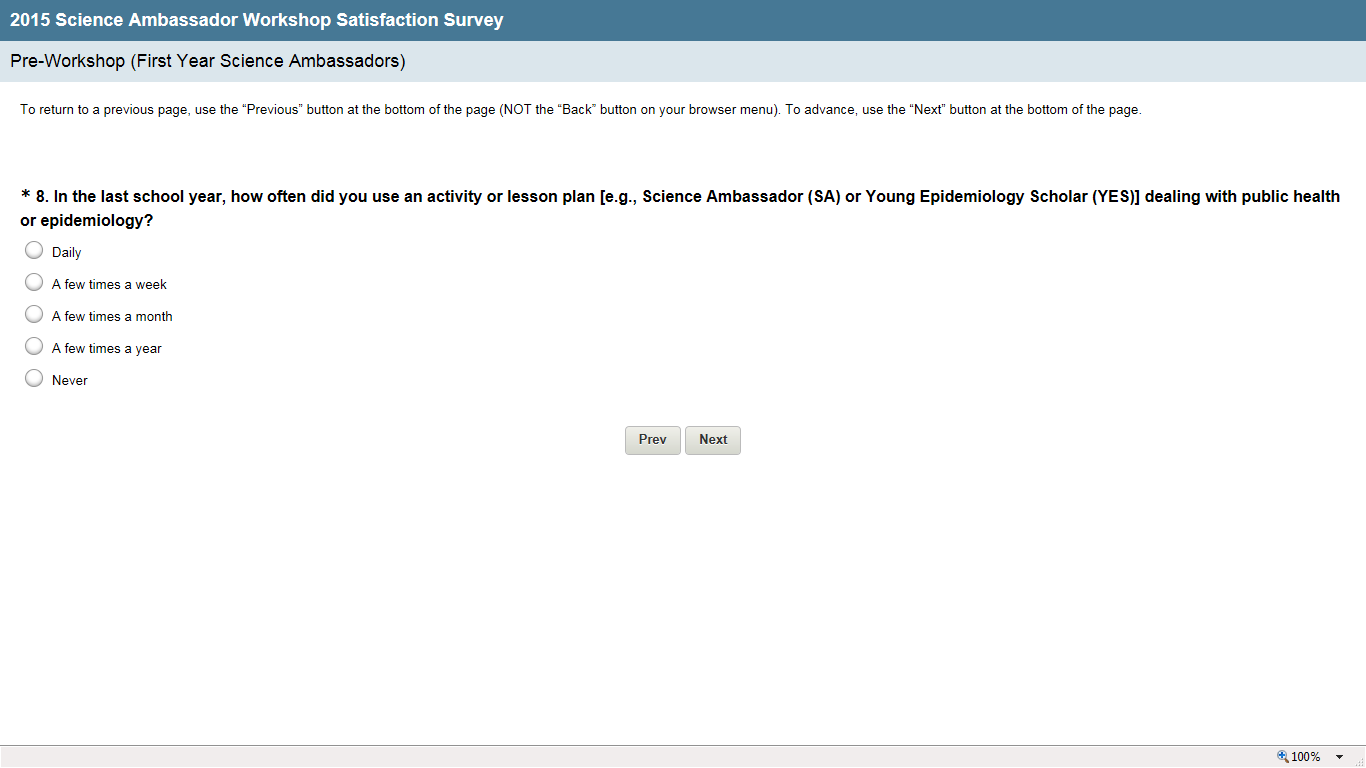 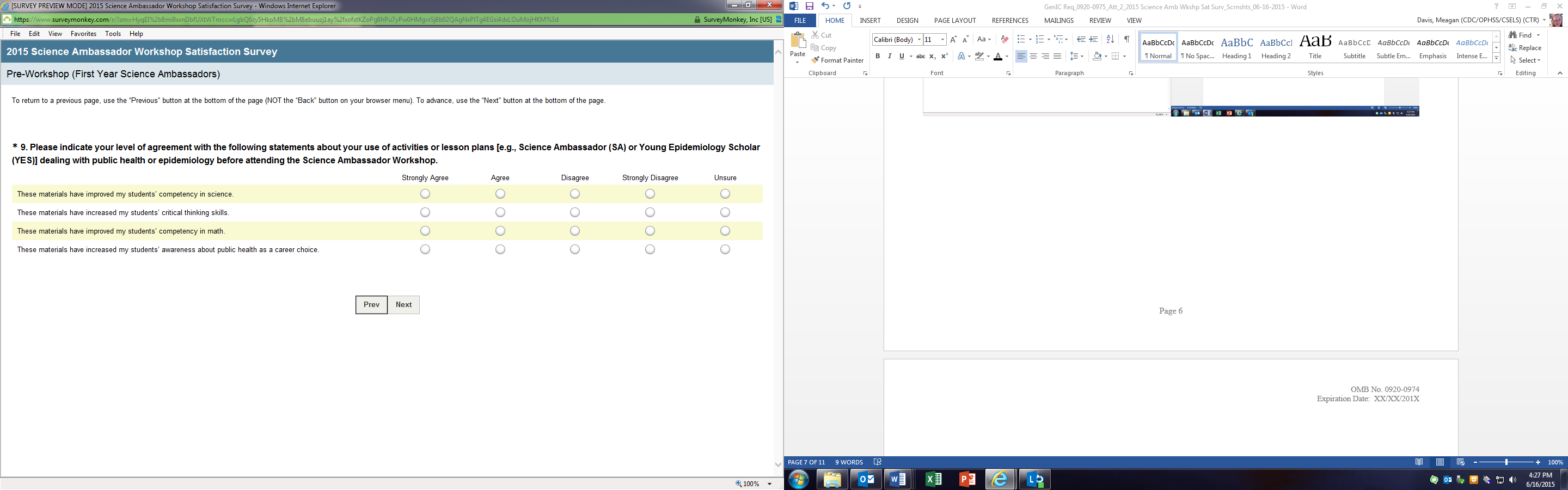 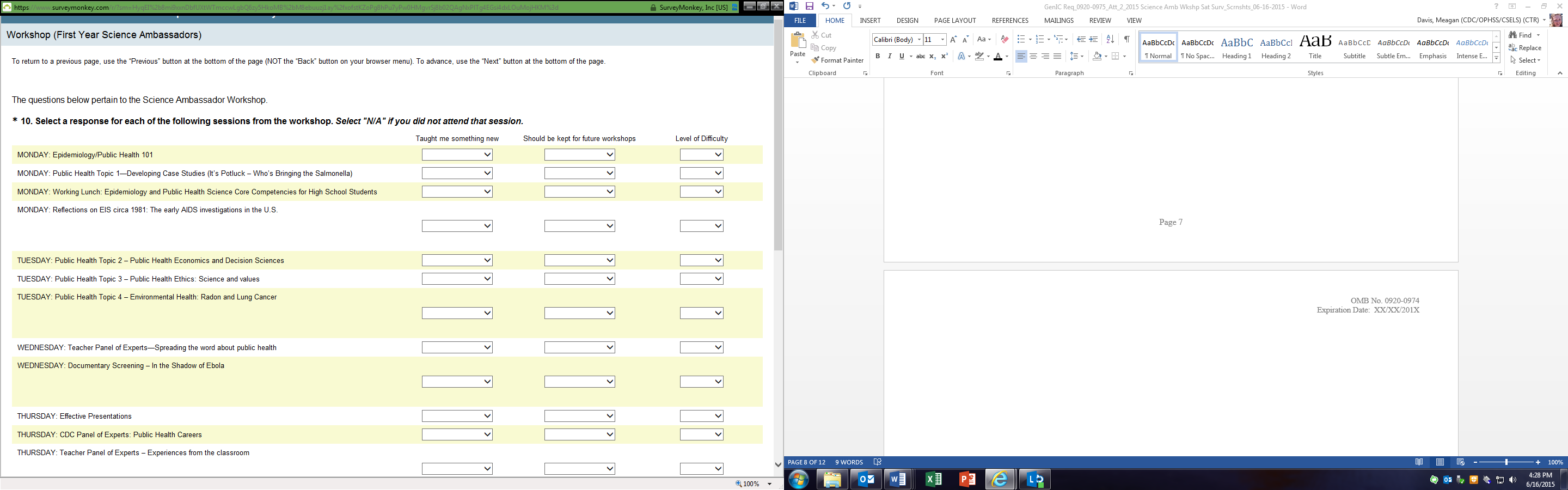 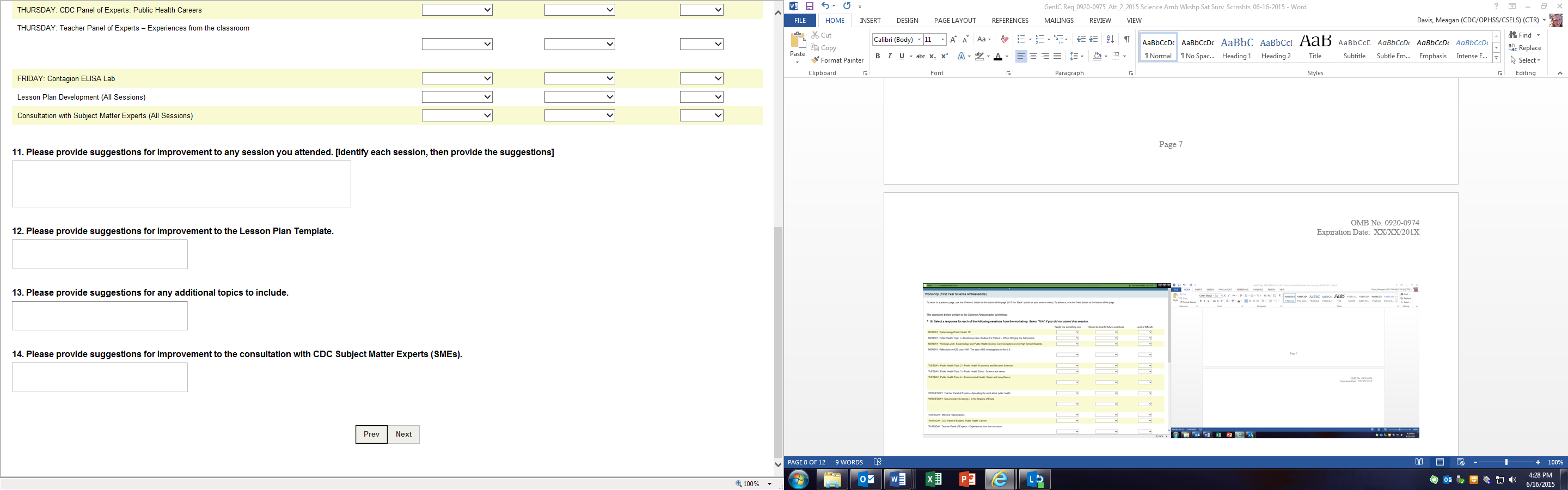 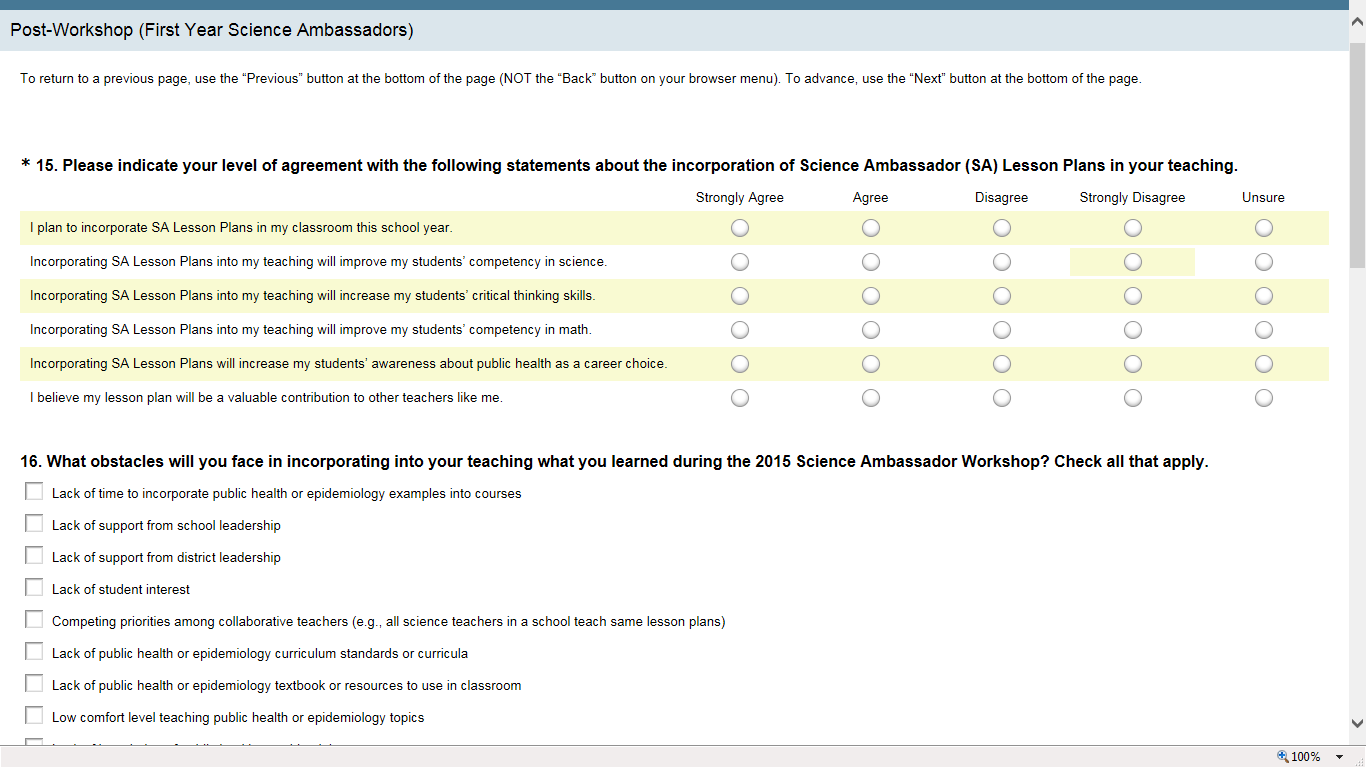 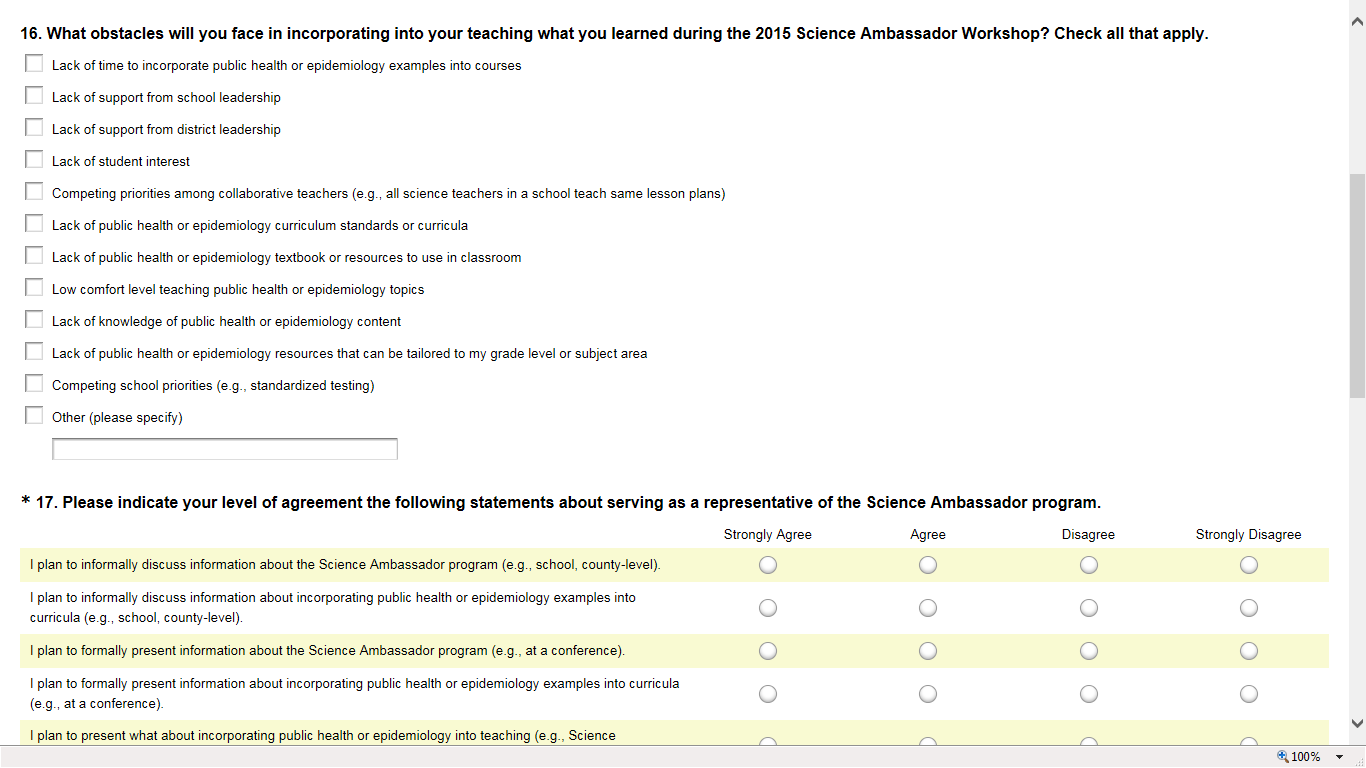 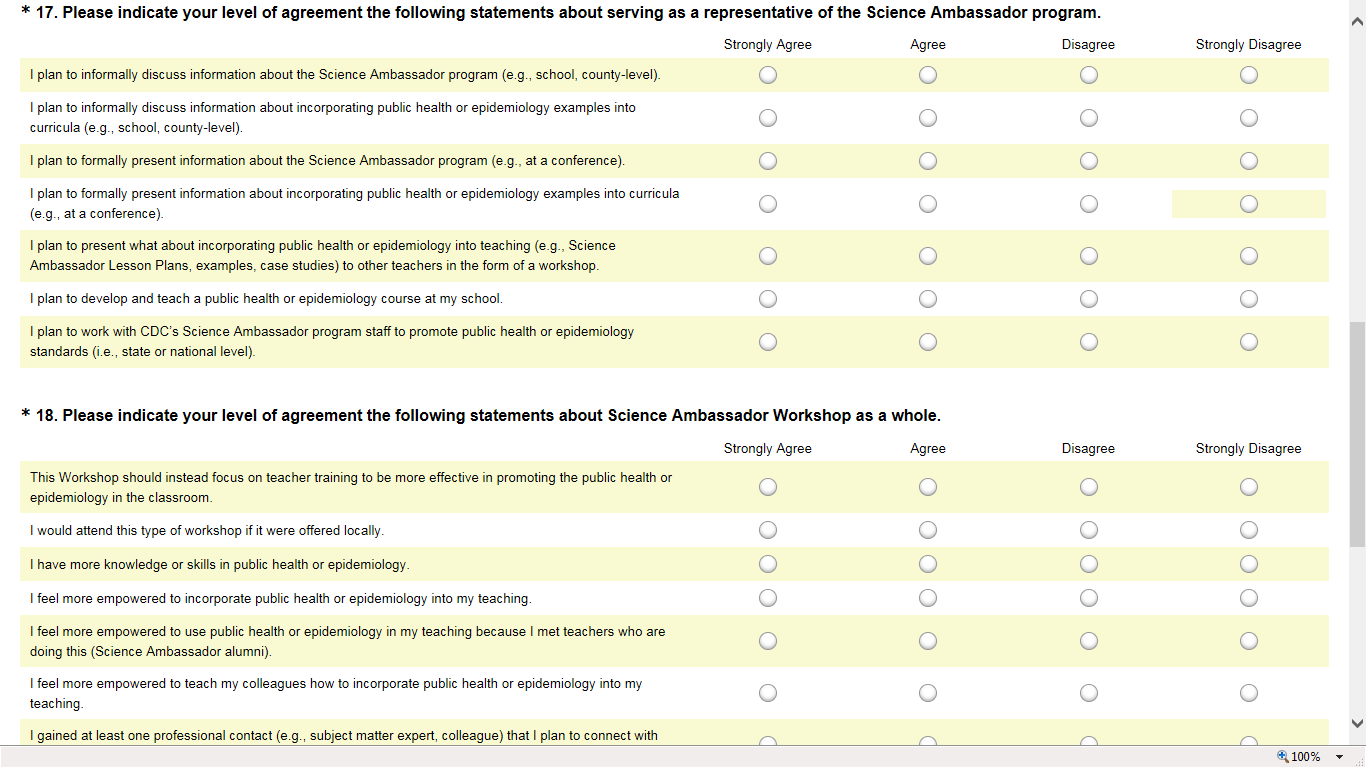 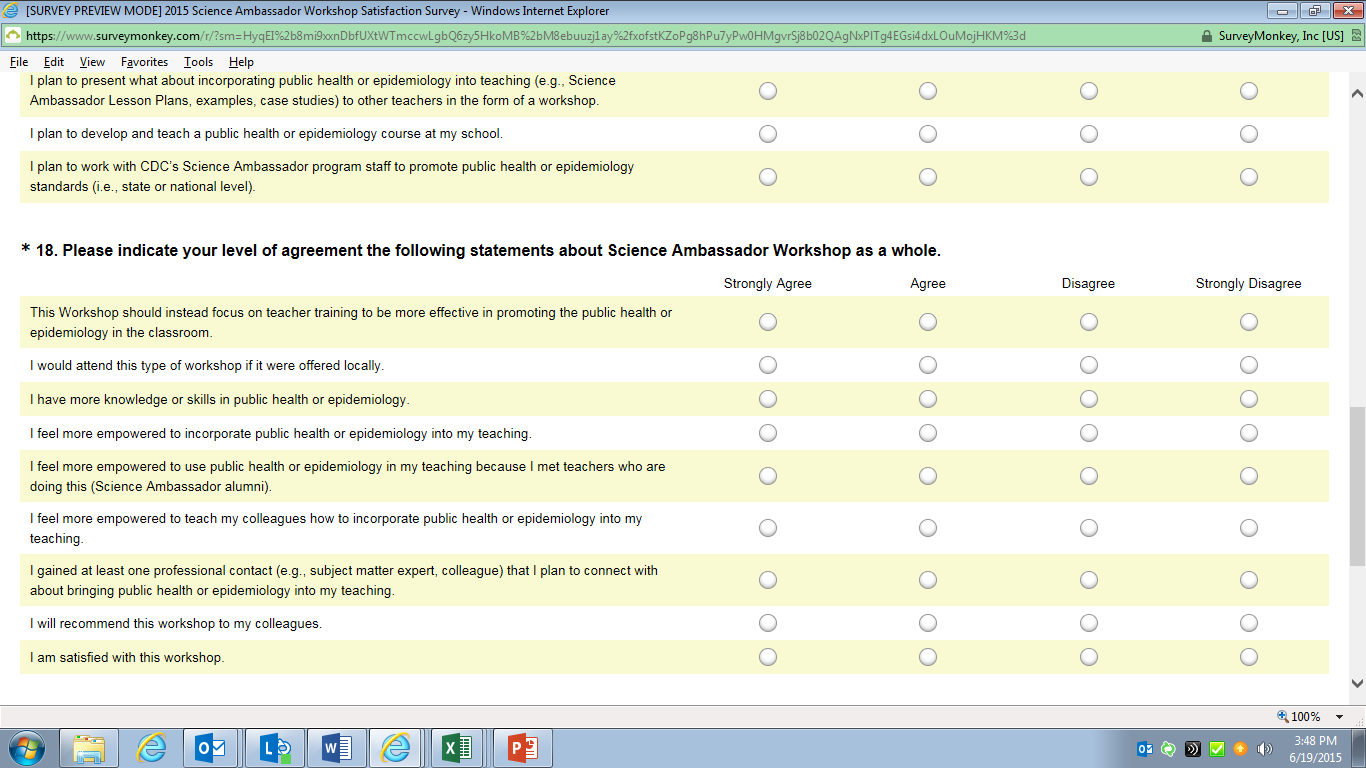 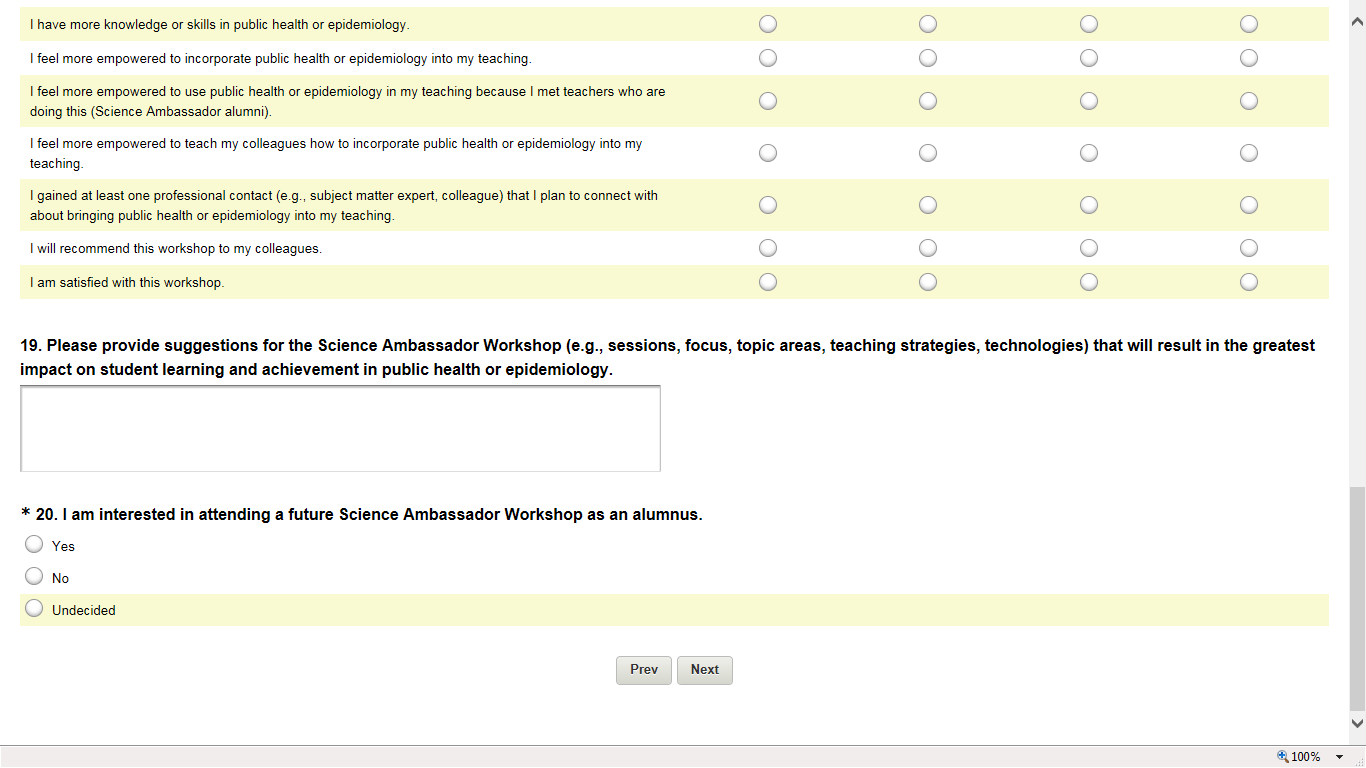 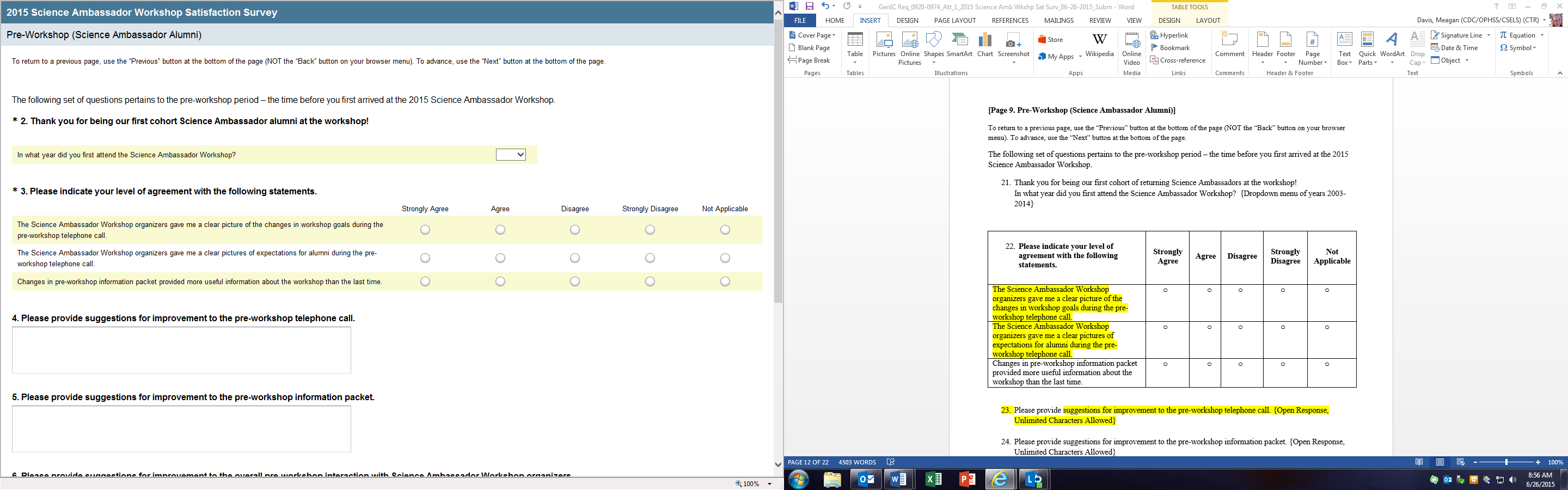 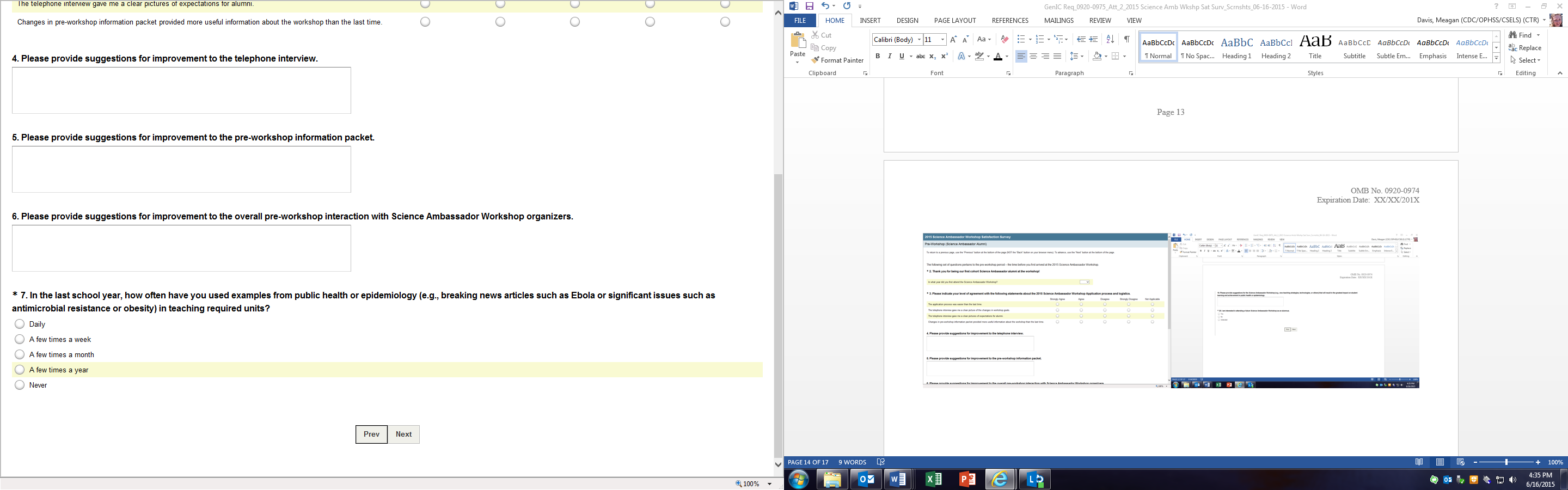 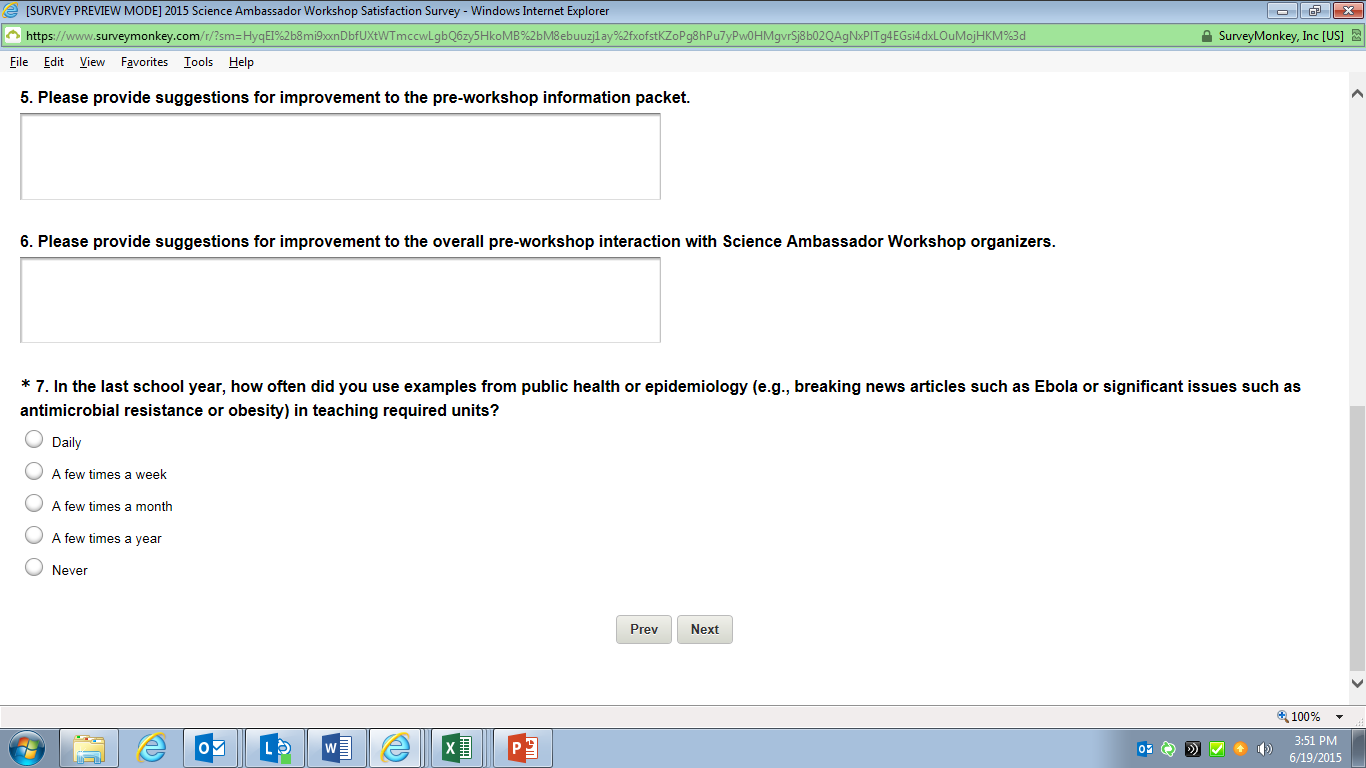 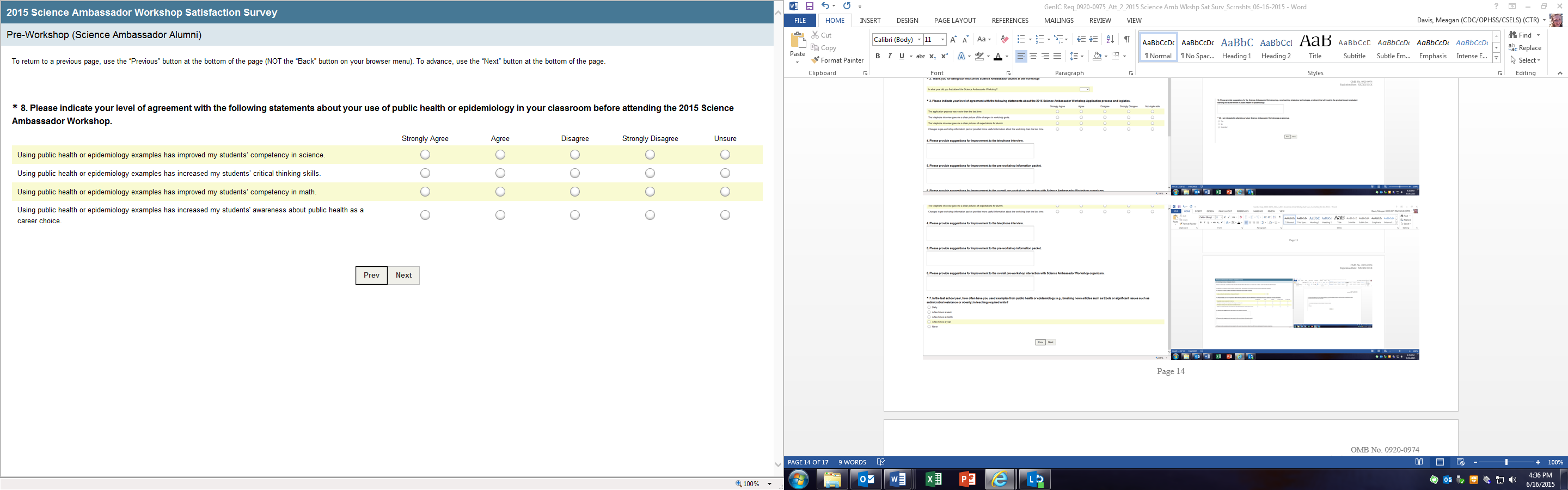 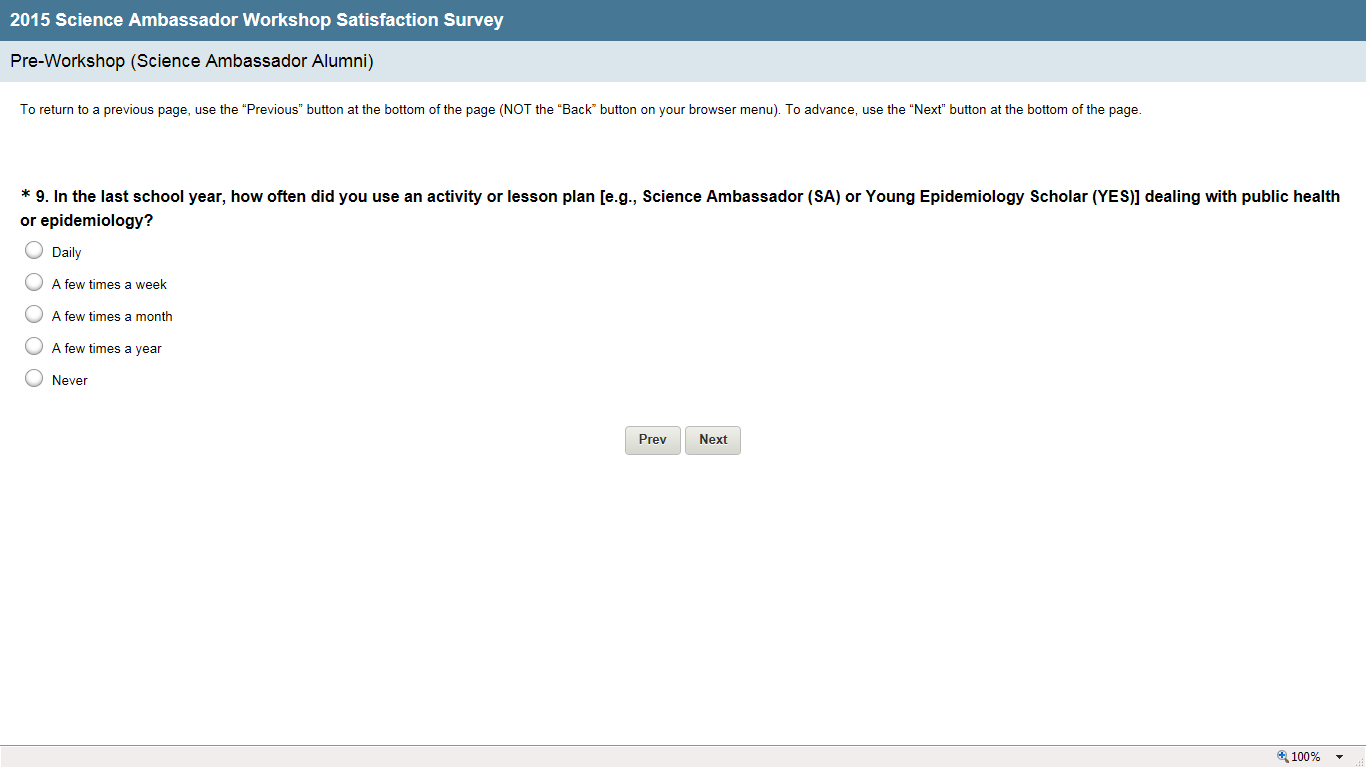 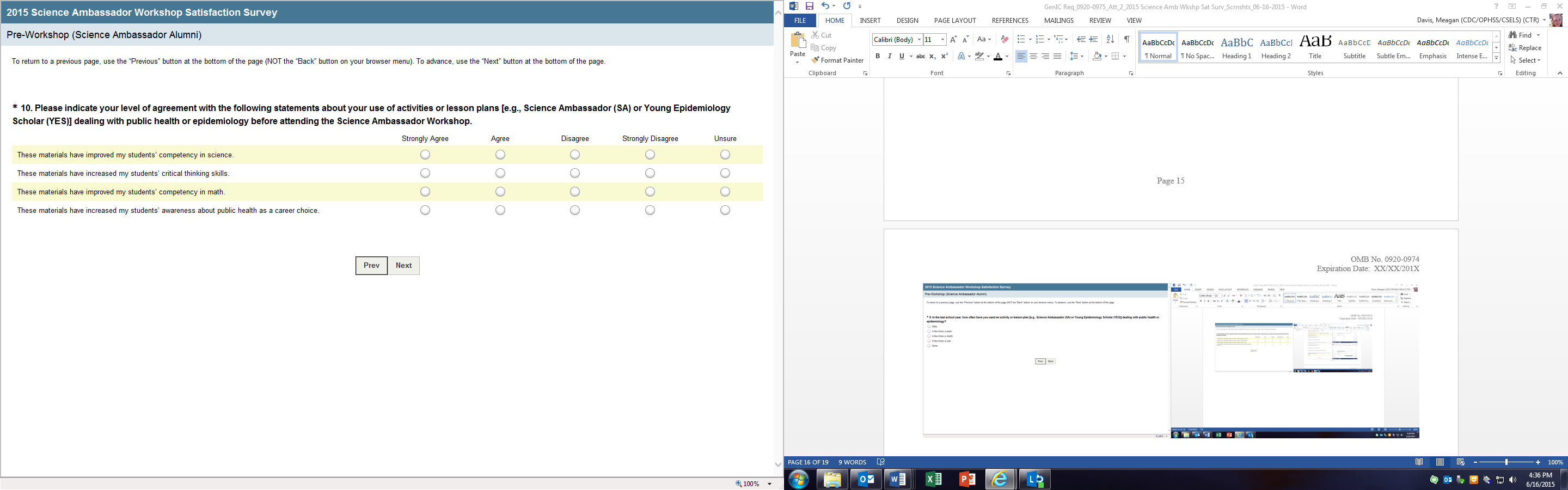 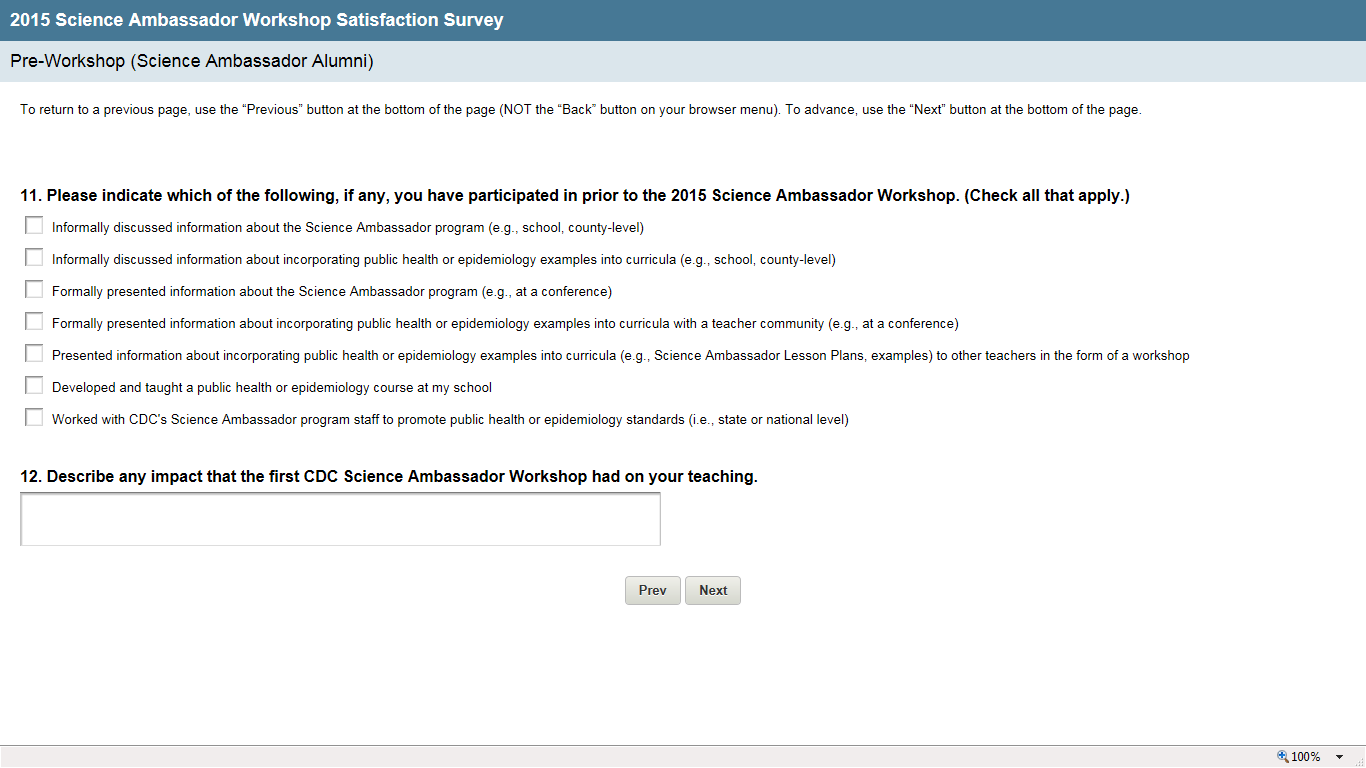 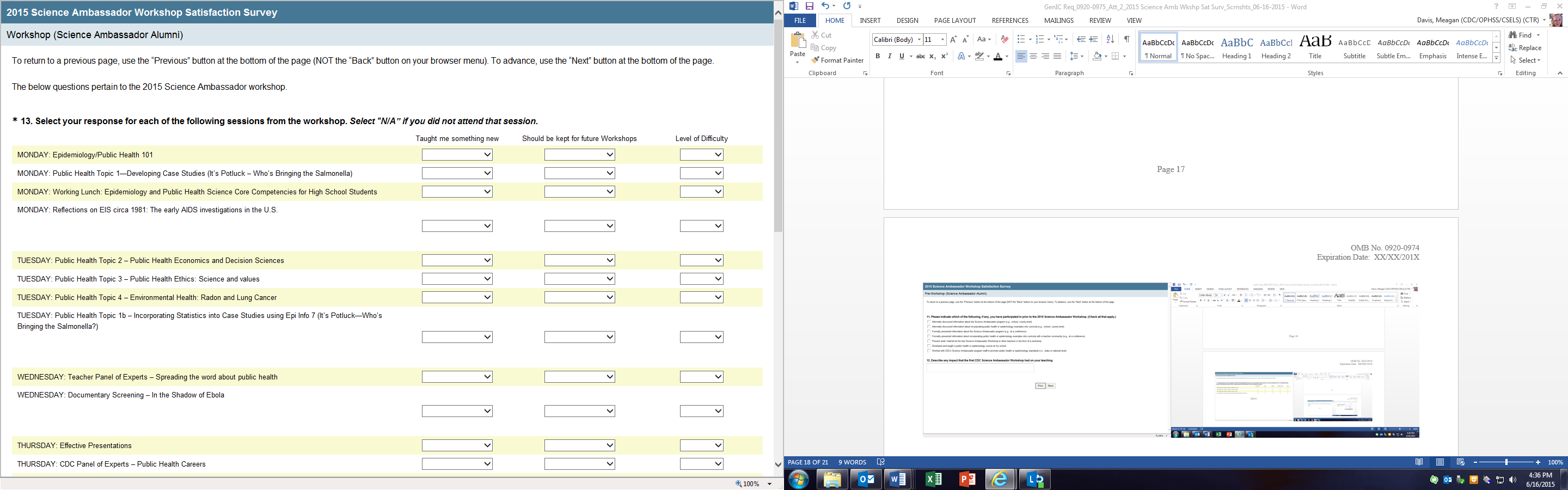 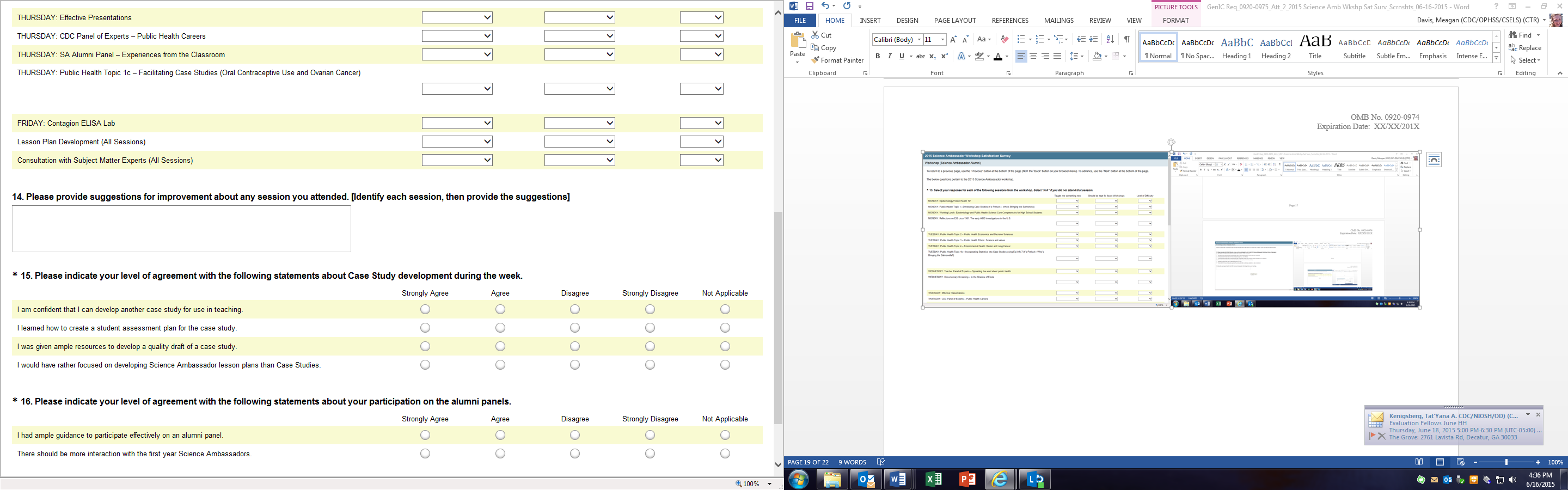 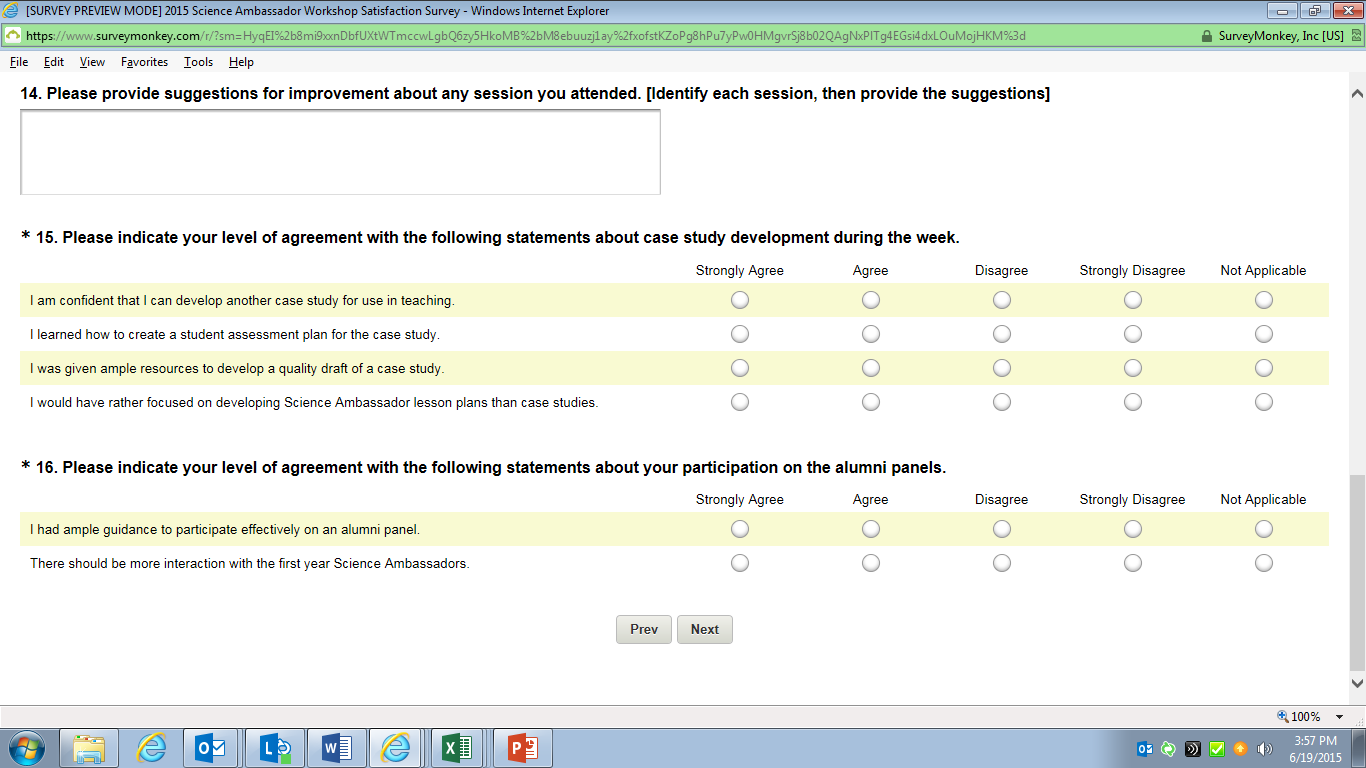 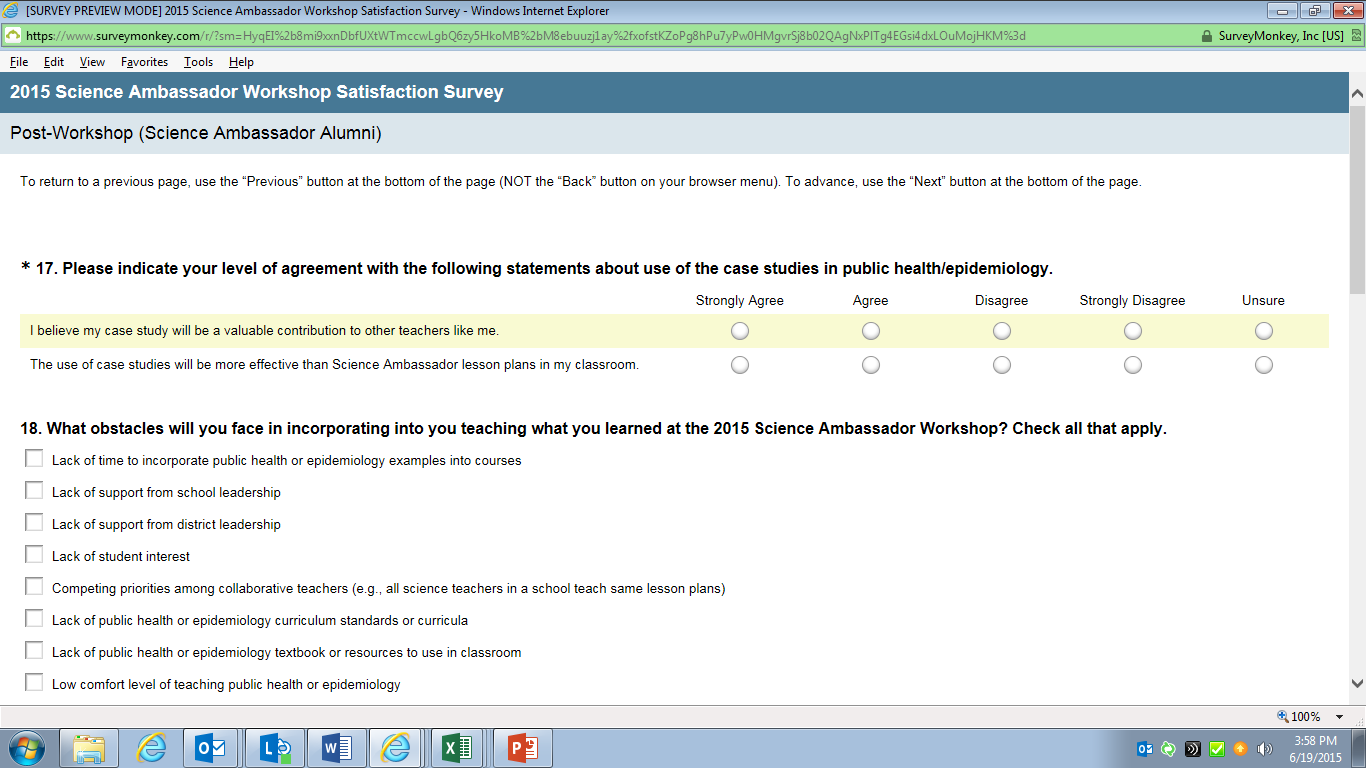 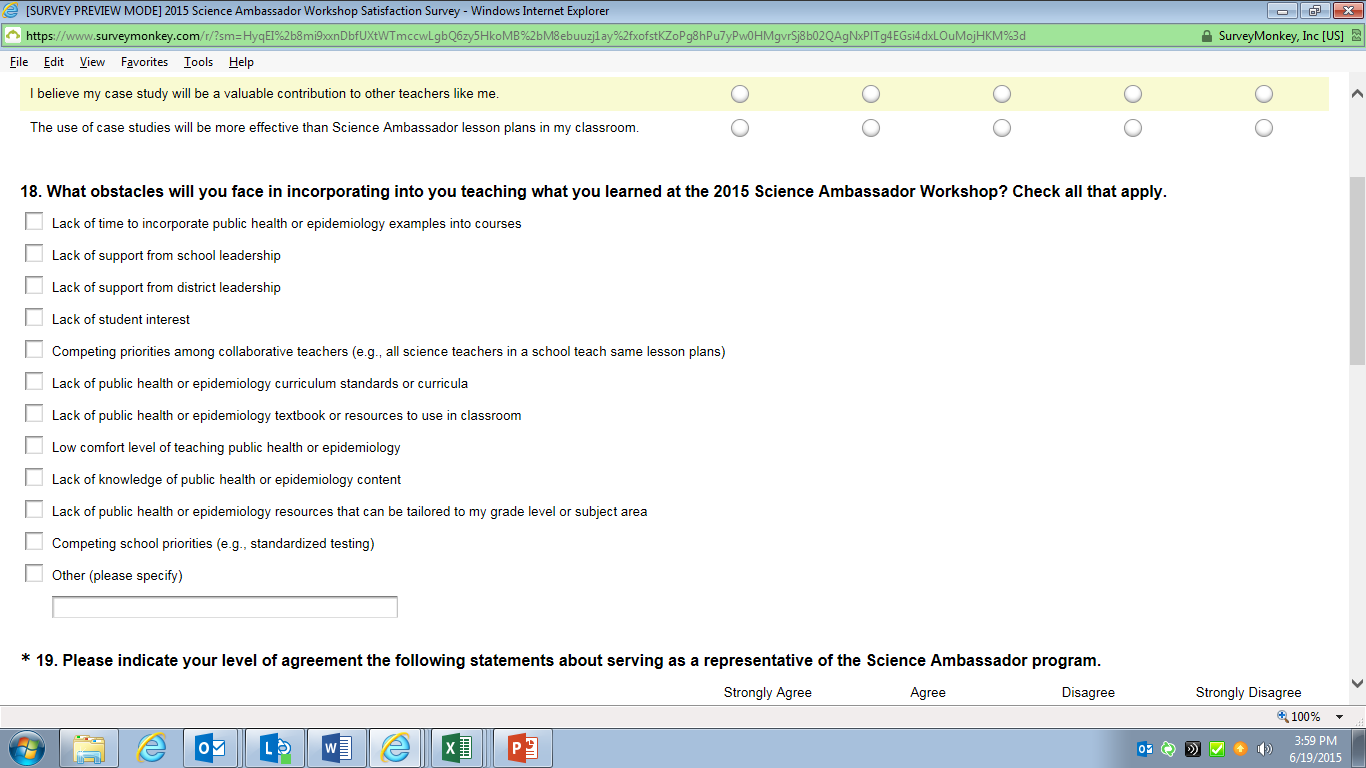 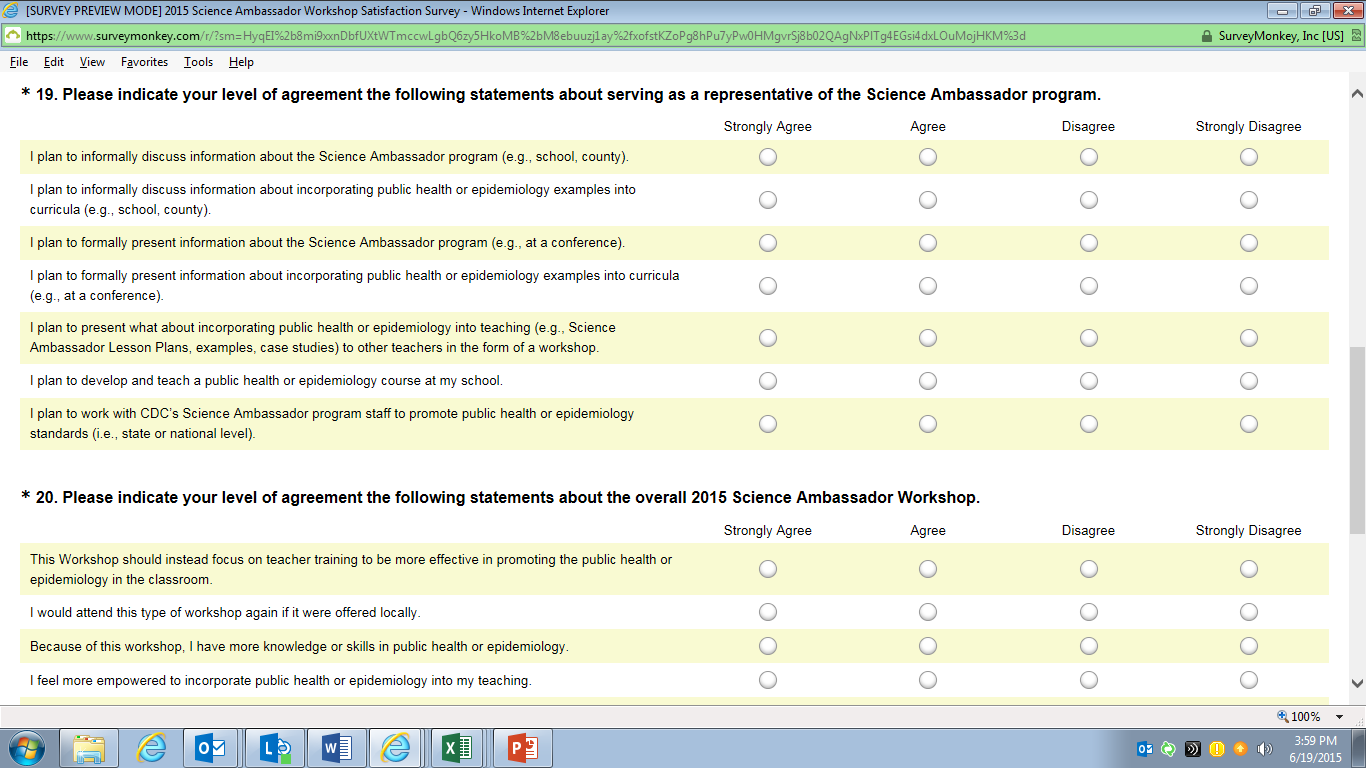 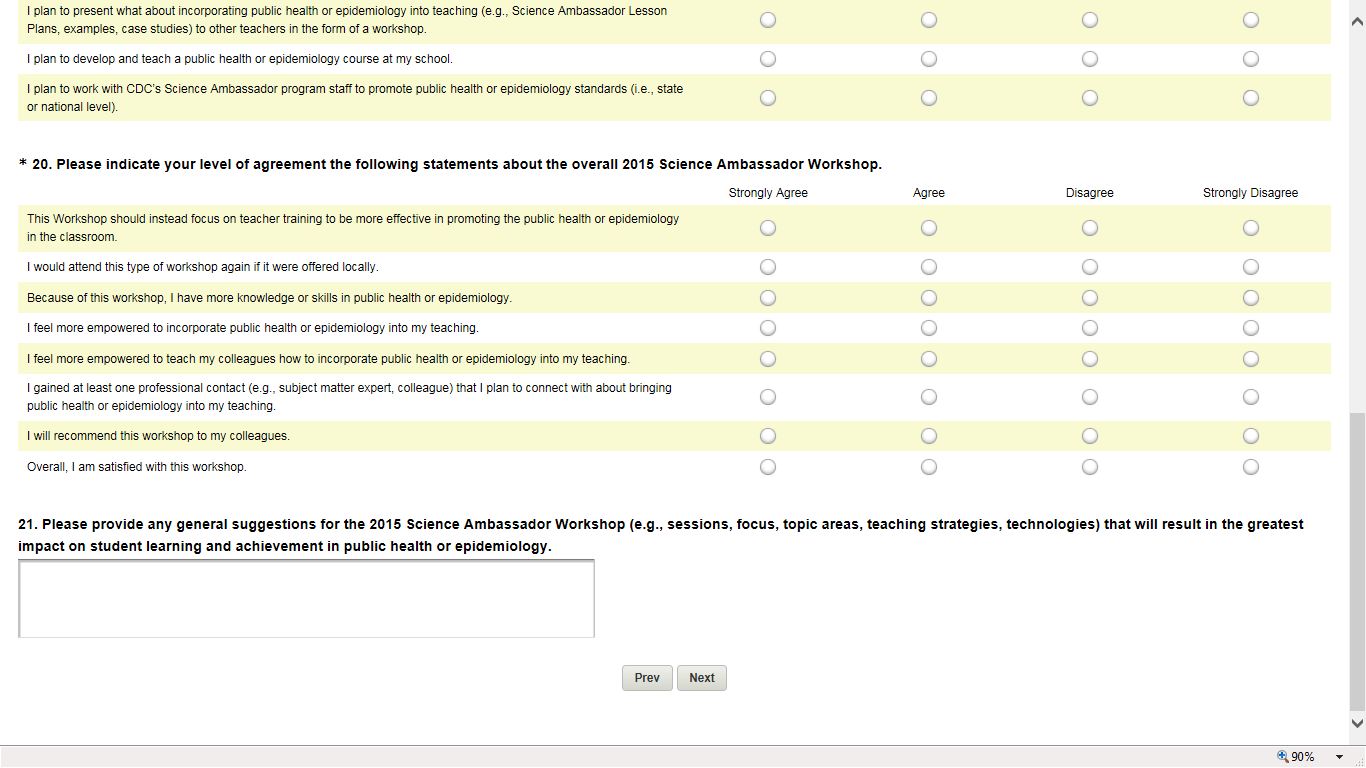 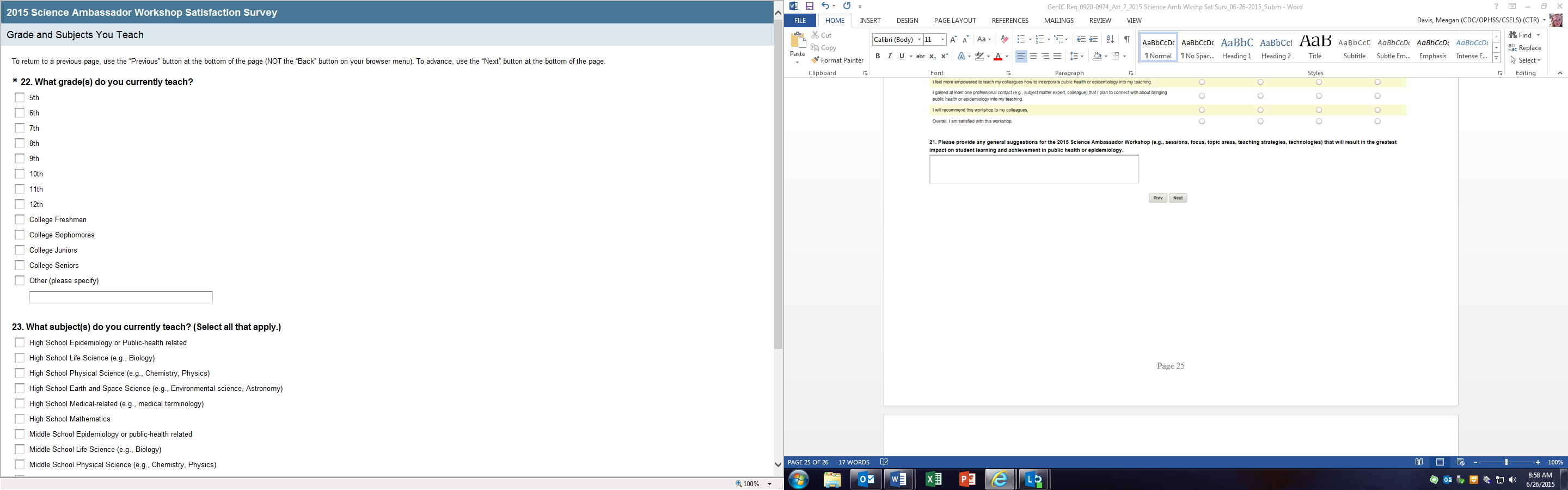 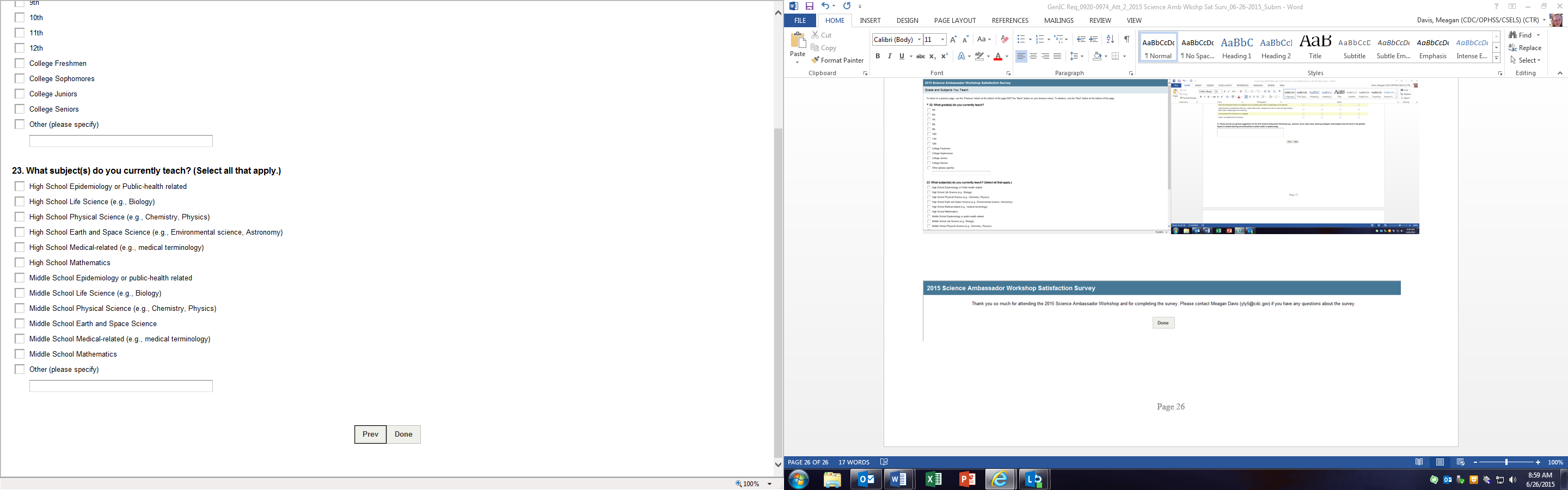 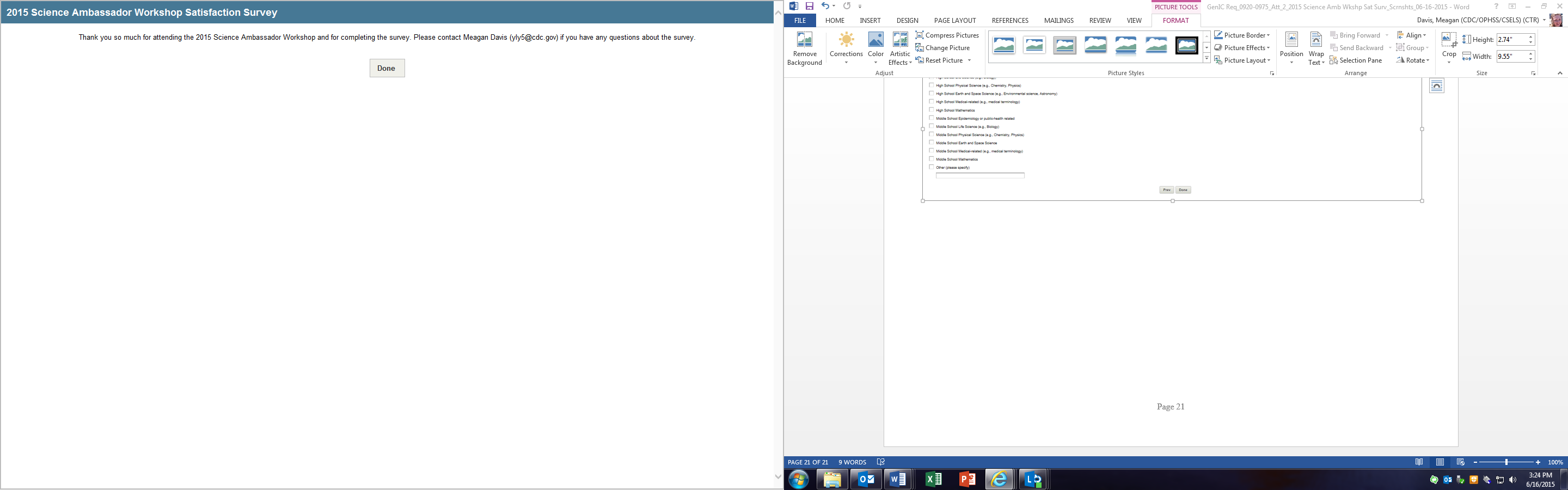 